Разаработка урока5 класс. Тема урока: «Делимость натуральных чисел».   Тип урока: урок обобщения и систематизации знаний.Планируемые результаты:Личностные: серьезное отношение  к своему здоровью, ответственное отношение к учебе, умение ясно излагать мнение, умение определять правильность, дружелюбное отношение к другим, интерес к предмету.Метапредметные: умение ставить цель, планировать,  строить логические заключения, определять удобные (рациональные) способы решения, сравнивать, определять важное; умение работать в паре.Предметные:умение применять признаки делимости; находить НОД, НОК при решении задач; определять, является ли число простым, составным. Оборудование: интерактивная доска,  карточки «светофор» (зеленый – согласен, красный – не согласен, желтый – затрудняюсь), рабочий лист.Перед уроком проветрить кабинет, проверить порядок, освещенность. Во время урока обращать внимание на осанку, чередовать виды деятельности, применять активные методы.Тематика  учебного материала -  «здоровье».Ход урока.Организационный момент.  Приветствие учителя,  прием «Подари улыбку»  (создание  позитивного настроя, комфортного психологического климата). Дыхательное упражнение «Надуй воздушный шарик» (способствует поступлению кислорода в мозг).Рефлексия настроения (зеленый – хорошее настроение, красный – плохое, желтый – безразличие).Подведение к теме. 1). Игра «Поговорки». Ребус «Здоровье» 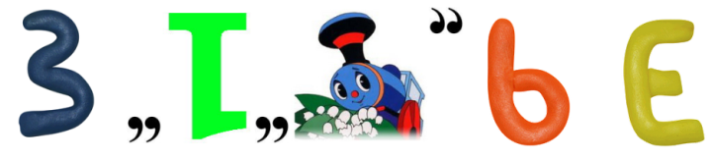 Здоровье - состояние организма, при котором правильно функционируют все его органы. 2). Работа в парах. Примеры выполнить в тетради.        (2 балла)На одной стороне карточек  - примеры, на другой – фразы. Части одной  поговорки – карточки с одинаковыми ответами. - Объясните смысл поговорок.- Какое выполняли действие? Оглашение темы урока, постановка цели (совместно с учащимися). В рабочих листах записать число и тему урока.Цель:- узнать, как укрепить ……(здоровье);- повторить понятие …….(делимость);V. Мотивация. Беседа (житейские ситуации, в которых необходимо определить  выполнимо ли  деление). Всегда ли выполнимо деление нацело? (Нет)Можно ли определить, не выполняя деление? (Да, с помощью признаков)Какие признаки делимости вы знаете? (на 2, 3, 5, 10, 9, 4, …) (1 балл)VI. Повторение, обобщение и систематизация понятий.В тетрадях записать числа в три столбика «На 2», «На 5», «На 10»   (3 балла):     225, 327, 1004, 830, 735, 3210,  382, 543. 
Если число делится  на 2 – хлопает первый ряд. Если число делится  на 5 – хлопает второй ряд. Если число делится на 10 (на 2 и на 5) – хлопает третий ряд (разминка для кистей и позитивное настроение, развитие внимания). Как называются числа, которые делятся на 2? (четные)Задание на внимательность. Четные и нечетные. Сайт Учи.ру - Что нужно человеку, чтобы быть здоровым? Часто называют три основных компонента, которые дарит нам природа. Их мы узнаем, когда найдем числа, кратные 3, но не кратные 2.  (3 бал)Интерактивное упражнение у доски. Коснуться маркером изображения тех чисел, которые делятся на 3, но не делятся на 2. (Солнце, воздух, вода).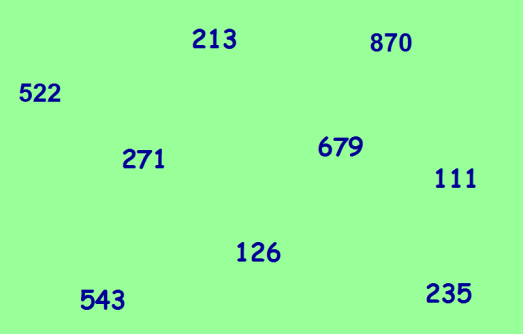 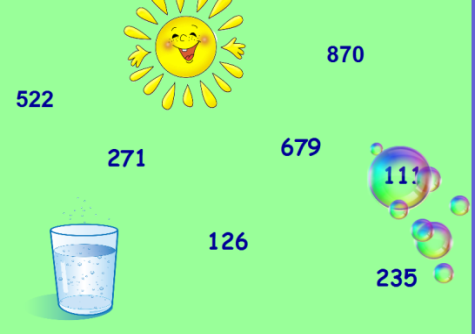 - Кроме этого: свежая полезная  пища. - Какие продукты полезны для здоровья, какие вредны?- Орехи, картофель фри, молоко, фрукты, чипсы, овощи, жевательная резинка, мед, конфеты, мороженое.Упражнение. Распределите продукты по категориям: полезные, неполезные. На изображениях продуктов написаны числа. Если правильно распределены, то в одной группе окажутся простые числа (2, 3, 5, 7, 11, …), а в другой – составные (4, 6, 8, 9,…).Повторить определение.  (1балл). Закрепление. Упражнение LearningApps.  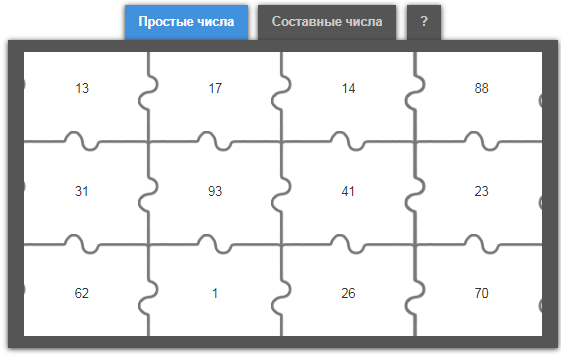 Движение-это жизнь! Настало время выполнить физические упражнения.  Физминутка. Фиксики - Сначала присядут те, у кого день рождения – простое число, а потом те, у кого – составное.Эстафета по вариантам  (на доске написаны задания с пропусками)Необходимо вписать цифру, чтобы получить число, кратное «9».51     , 32     , 1     1, 8     4, 73     , 6    6, 74    , 85    , 19    , 6     0     (1 балл)      3         4       7         6           8      6          7        5        8      3Решение задач.  1)  Для игры в волейбол формируют команды по 6 человек, а для эстафеты – по 5 человек. Можно ли утверждать, что это задача? Почему? Поставьте вопрос. Каким должно быть наименьшее количество учащихся, чтобы можно было составить команды и для волейбола, и для эстафеты?  Решив эту задачу, мы узнаем,  сколько времени ежедневно нужно уделять физическим упражнениям. (30 минут) (1 балл за правильный ответ, 1 балл – за объяснение)2) Какое наибольшее количество команд, имеющих одинаковое количество мальчиков и одинаковое количество девочек,  можно сформировать из 28 мальчиков и 12 девочек? (4) (1 балла за правильный ответ, 1 балл – за объяснение)3) Ученик посещает тренировки по футболу каждые 5 дней, а плавание – каждые 7 дней. Сколько раз за год совпадут тренировки?     (10 раз)  (1 балла за правильный ответ, 1 балл – за объяснение)Упражнения для глаз. Релаксация. Влево, вправо, вверх, вниз, круговые движения плавно. Часто моргать. Закрыть глаза. Представить, что вы на берегу моря. У вас хорошее настроение. Вы улыбаетесь.Резерв. Составить синквейн к слову «Здоровье», «Делимость».Домашнее задание.  Составить и решить задачу на тему «Спорт» (нарисовать, описать, оформить в виде таблицы,…)Подведение итогов. Самооценка.  «3» - от 11 до  14 баллов«4» - от 15 до 17 баллов«5» - от 18 до 20 баллов.Достигнуты ли цели урока?Что такое «здоровье»? Что мы можем сделать для укрепления здоровья?В каких ситуациях в жизни нам помогут знания по теме «Делимость чисел»?Рефлексия  (зеленый – хорошее настроение, красный – плохое, желтый – безразличие). Сравнить с первоначальной: повысилось, понизилось, осталось прежним.- От всей души желаю вам и вашим родным крепкого здоровья!
Интернет-ресурсы:http://nsportal.ru – социальная сеть работников образования http://rebus1.com – генератор ребусовПриложениеРабочий лист.     Тема: ___________________________________________________Цель: - узнать, как укрепить _________________________;- повторить понятие __________________________;1. Разминка  (1б) ____________________________________ 2. Игра «Поговорки»  (2б)333 : 111 =   ___          600 : 200 = ___		  1200 : 4 : 5=  ___		  480 : 8 =___3. Распределить числа  225, 327, 1004, 830, 735, 3210,  382, 543 по группам (3 б):Кратно 2			Кратно 5			Кратно 10     _____				_____				__________				_____				__________				_____				_____	_____				_____				_____	4. Записать в квадратик цифру, чтобы получилось число, кратное 9  (5 б):1 вариант									2 вариант51     , 32     , 1     1, 8     4, 73      				6    6, 74    , 85    ,     19, 6     0    5. Обведи числа, которые делятся на 3, но не делятся на 2   (3б).522, 213,  870,  278,  679,  111,  126,  543,   235Три фактора  здоровья, которые дарит природа: _____________________________ ________________________________________________________________________6. Прочитай.1) Для игры в волейбол формируют команды по 6 человек, а для эстафеты – по 5 человек.  _________________________________________________________________ ________________________________________________________________________Решив эту задачу, мы узнаем,  сколько времени ежедневно нужно уделять физическим упражнениям. (1 балл за правильный ответ, 1 балл – за объяснение) ____________Реши задачу.2) Какое наибольшее количество команд, имеющих одинаковое количество мальчиков и одинаковое количество девочек,  можно сформировать из 28 мальчиков и 12 девочек?  (1 балла за правильный ответ, 1 балл – за объяснение) _____________________________3) Ученик посещает тренировки по футболу каждые 5 дней, а плавание – каждые 7 дней. Сколько раз за год совпадут тренировки?     (1 балла за правильный ответ, 1 балл – за объяснение) ______________________________________________________________Задания123456Дополнит.ВсегоБаллыБаллы11-1415-1718-20Отметка«3»«4»«5»